Znak sprawy: PN/3 /2020                                                                                                        Jasło, dnia 2020-01-16ODPOWIEDŹ  na zapytanie dotyczące treści SIWZ Zamawiający - Szpital Specjalistyczny w Jaśle informuje, że wpłynęły zapytania od Wykonawców do treści Specyfikacji Istotnych Warunków Zamówienia (SIWZ) w postępowaniu prowadzonym na podstawie przepisów ustawy z dnia 29 stycznia 2004r. Prawo zamówień publicznych (Dz. U. z 2019r., poz. 1843), którego przedmiotem jest usługa: pn. „Opracowanie dokumentacji projektowej wraz z uzyskaniem pozwolenia na budowę oraz nadzorem autorskim dla zadania pod nazwą „Rozbudowa Szpitala Specjalistycznego w Jaśle Etap I - Oddział Psychiatryczny z Poradniami ””.Zamawiający na podstawie art. 38 ust. 2 ustawy Prawo zamówień publicznych przekazuje treść zapytania wraz z udzieloną odpowiedzią: Pytanie nr 1: Czy Zamawiający wymaga w przypadku wniesienia wadium w formie gwarancji ubezpieczeniowej, aby była ona opatrzona podpisem elektronicznym czy tradycyjnym?Odpowiedź nr 1: Zgodnie z pkt. 8.4.7. SIWZ.Pytanie nr 2: Niniejszym wnioskuję o zmianę zapisu SIWZ w pkt:1.         Warunki udziału w postępowaniu oraz podstawy wykluczenia z postępowaniaW postępowaniu o udzielenie zamówienia publicznego udział mogą brać Wykonawcy, którzy: 1.1.   Spełniają warunki udziału w zakresie zdolności technicznej lub zawodowej. W tym zakresie Zamawiający wymaga, aby wykonawca:1.1.1.  wykonał w okresie ostatnich trzech (3) lat przed upływem terminu składania ofert, a jeżeli okres prowadzenia działalności jest krótszy — w tym okresie, co najmniej 2 usługi polegające na opracowaniu dokumentacji projektowej budowy lub przebudowy lub rozbudowy obiektu użyteczności publicznej o powierzchni użytkowej minimum 1000 m², dla którego uzyskano prawne pozwolenie na budowę;na:1.         Warunki udziału w postępowaniu oraz podstawy wykluczenia z postępowaniaW postępowaniu o udzielenie zamówienia publicznego udział mogą brać Wykonawcy, którzy: 1.1.    Spełniają warunki udziału w zakresie zdolności technicznej lub zawodowej. W tym zakresie Zamawiający wymaga, aby wykonawca:1.1.1.  wykonał w okresie ostatnich pięciu (5) lat przed upływem terminu składania ofert, a jeżeli okres prowadzenia działalności jest krótszy — w tym okresie, co najmniej 2 usługi polegające na opracowaniu dokumentacji projektowej budowy lub przebudowy lub rozbudowy obiektu użyteczności publicznej o powierzchni użytkowej minimum 1000 m², dla którego uzyskano prawne pozwolenie na budowę;co umożliwi wówczas szersze udokumentowanie bogatego doświadczenia w projektowaniu, spełniające wymagania udziału w/w postępowaniu.Odpowiedź nr 2: Zamawiający wyraża zgodę na zwiększenie okresu wykonywania usług z lat 3 do 5.                       Na podstawie art. 12a ustawy Prawo zamówień publicznych przedłuża się terminy:składania ofert do dnia 27.01.2020 r. do godz. 12:00.otwarcia ofert dnia 24.01.2020 r. do godz. 12:30.Zamawiający informuje jednocześnie, iż zgodnie z art.38 ust.4a pkt 1 ustawy Pzp, przekazał do Biuletynu Zamówień Publicznych ogłoszenie o zmianie ogłoszenia o nr 540009401-N-2020 z dnia 16.01.2020r.   ZATWIERDZAM     Z - ca Dyrektorads. Administracyjno- EkonomicznychSzpitala Specjalistycznego w Jaśle                                                                                 mgr Zbigniew BetlejOtrzymują:zamieszczono na stronie internetowej a /a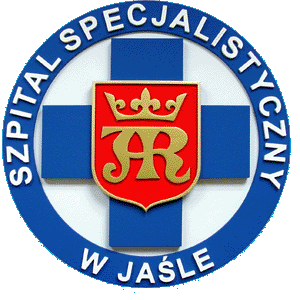 SZPITAL SPECJALISTYCZNY w JAŚLE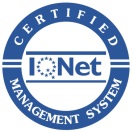 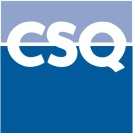 SZPITAL SPECJALISTYCZNY w JAŚLEISO 9001:20159122.SZPI